Charger "Li +" for lithium batteries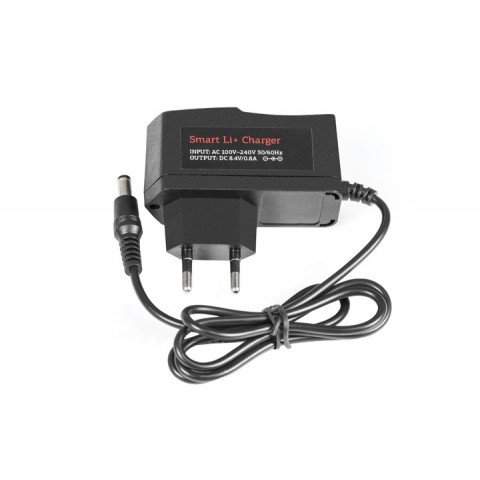 A charger for Li+ lithium accumulatorsATTENTION! Follow the rules of fire and electrical safety. Do not leave the charger unattended!Model Li+Voltage 8.4 VCurrent 1 ACapacity 0.75-3 AhPower 10 W